Тема урока: «Настроение весны. Что такое колорит?»Вы будете знать: как передать настроение весны? Что такое колорит?Вы будете уметь: размечать детали по шаблонам, составлять композицию из бумажных деталей разных геометрических форм, наклеивать детали на всю поверхность; 
— совершенствовать приёмы вырезания ножницами по прямым и кривым линиям; 
— совершенствовать умение определять конструктивные особенности изделия и технологию его изготовления; 
— закрепление умения организовывать рабочее место для работы с бумагой и картоном. Вы будете понимать: необходимость уважительного и бережного отношения к природе; 
— чувствовать красоту природы в разных её проявлениях, удовлетворение от сделанного ребёнком самостоятельно для родных, друзей, других людей, себя.Теоретическая часть урока: Беседа о настроении, которое бывает весной в разные месяцы и дни (солнечные, пасмурные, дождливые, снежные).Отгадайте загадку:Она приходит с ласкоюИ со своею сказкою.Волшебной палочкойВзмахнет,В лесу подснежникРасцветет. (Весна)Весна – замечательное и прекрасное время года. Природа просыпается и оживает после зимнего сна. Отгадайте загадки о весенних месяцах и соотнесите отгадки с репродукциями картин расположенными на доске.1. Дует теплый южный ветер,Солнышко всё ярче светит,Снег худеет, мякнет, тает,Что за месяц? Кто узнает? (Март)2. Яростно река ревётИ разламывает лёд.В домик свой скворец вернулся,А в лесу медведь проснулся,В небе жаворонка трель,Месяц к нам пришел (Апрель)3. Зеленеет даль полей,Запевает соловей,В белый цвет оделся сад,Пчелы первые летят,Гром грохочет. Угадай,Что за месяц это? (Май)Первый месяц весны – март. В народе его называют зимобор. Это ещё не настоящая весна, а предвесенье.- Что вы знаете о месяце марте?Солнце начинает одолевать зиму. Рыхлеет снег, появляются первые проталинки. Но в марте зима ещё не раз напоминает о себе. Нередко тёплую погоду сменяют заморозки, пролетает снежок. Поэтому и говорят, что у марта крутой характер, он улыбается и плачет, но это всё временное явление. Март берёзовым веником зиму выметает. С мартовским теплом пробуждаются деревья, начинается сокодвижение. В земле корни вбирают в себя влагу из оттаявшей почвы. Весенние соки могучим потоком поднимаются по стволу к веткам, наполняют собой почки, а те надуваются, разбухают, вот-вот готовы лопнуть и развернуть первую зелень.Посмотри: на ветках почки,Вот они надули щечки.Разобрал подружек смех –Убегает с поля снег.Он спешит, а им потеха,Почки лопнули от смеха.Второй месяц весны – апрель. Водолей – так называют в народе апрель, месяц полых вод и бурного ледохода.- Что вы знаете о месяце апреле?Уже чувствуется весна. Апрель настоящий весенний месяц. В полях повсюду уже сошел снег. Шумят потоки воды. Лёд посинел, надулся, весь растрескался – вот-вот тронется, поплывёт вниз по реке. На орешнике и на осине повисли длинные серёжки, а ветви ивы в серебристо-белых пушистых «зайчиках». В голубой вышине зазвенела песня жаворонка.Третий месяц весны – май. В народе май называют самым цветущим месяцем.- Что вы знаете о месяце мае?Земля с каждым днем становится всё наряднее, одевается в пестрый убор свежих трав и цветов. В воздухе пахнет талой землей, отсыревшей корой деревьев, весенними цветами. Повсюду – от зари до зари распевают птицы. Дни яркие, солнечные, один краше другого.Весной зелёное царство просыпается и преподносит нам свои первые дары. Напоённая талой водой, тёплыми весенними дождями, земля надевает зеленой платье с пестринками нежных первоцветов.Работа по учебнику:Работа с иллюстрациями по вопросам к ним со с. 60.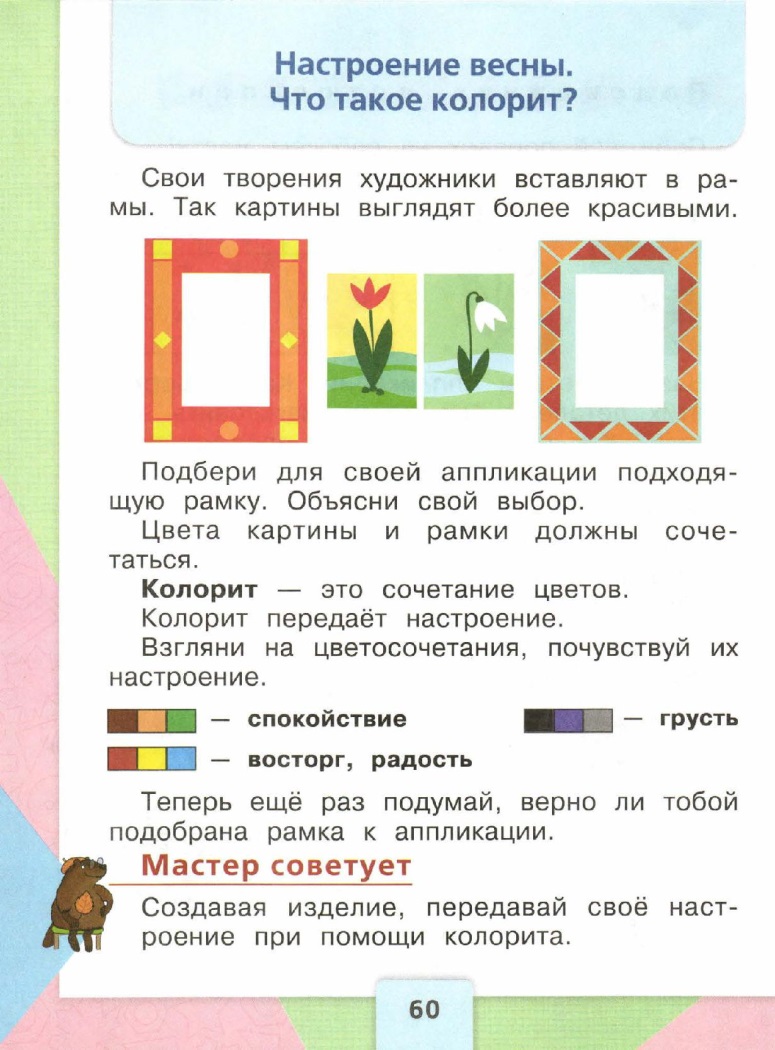 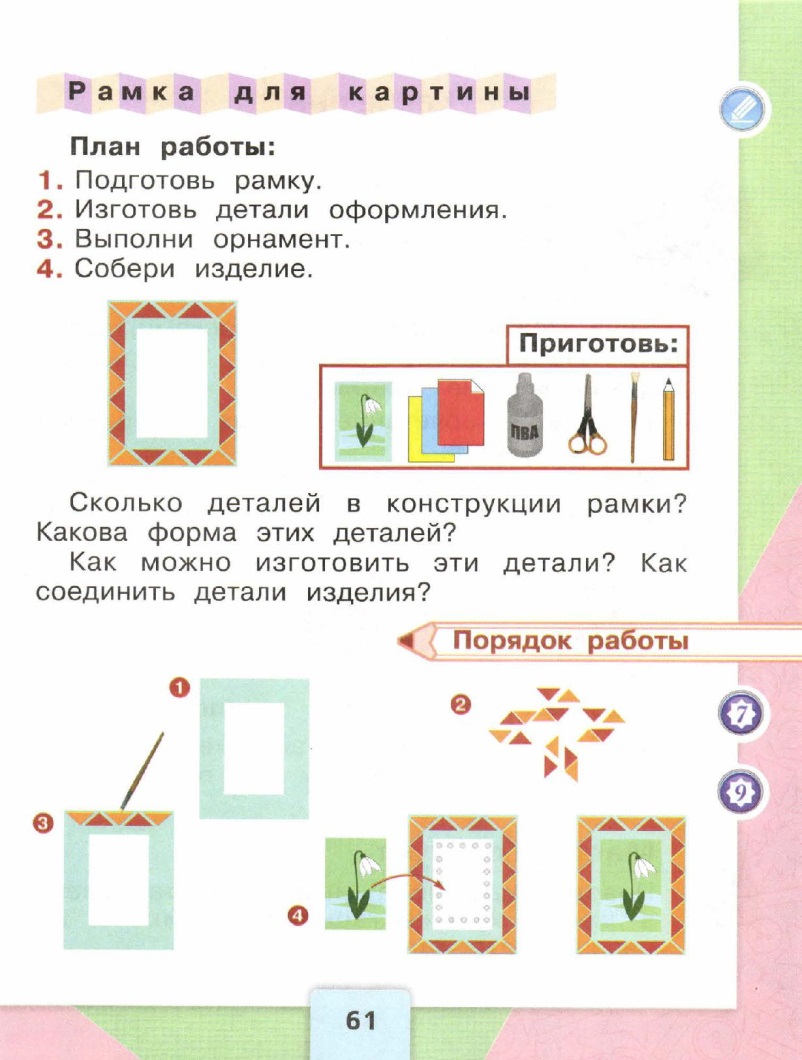 — Какое настроение бывает весной и как его передать с помощью цвета, подбора бумаги?- Что такое колорит?— Чтобы работа имела законченный вид, её необходимо поместить в рамку. Сегодня вы будете изготавливать рамку для своей цветочной композиции. Ваша задача — решить, какое настроение вы хотите передать своей композицией в целом. Но рекомендую вам ещё посоветоваться со своим цветком, посмотреть на него и понять его настроение, чтобы не получилась грусть в яркой рамке, а радость — в строгой рамке.Практическая работаПланирование:1) Вырезать основу рамки из вкладыша.2) Изготовить детали оформления.3) Составить орнамент на рамке.4) Наклеить детали на рамку.3. Самостоятельная работа выполняется с опорой на план и рисунки последовательности изготовления аппликации в рамке.4. Уборка рабочих местДомашнее задание:Закончить оформление рамки.Детские работы: (образец)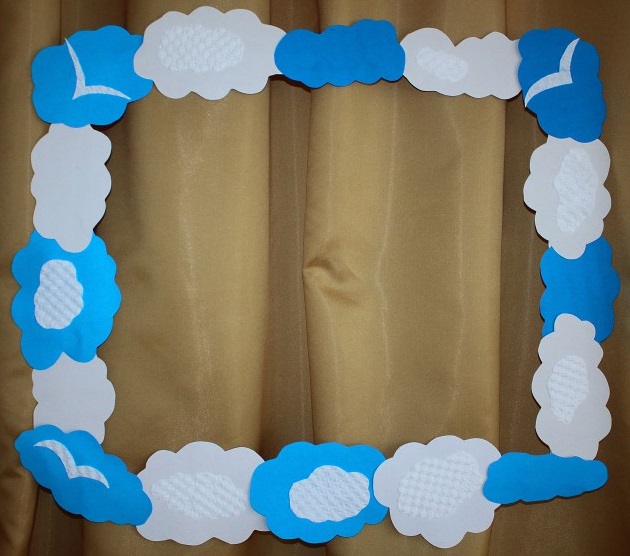 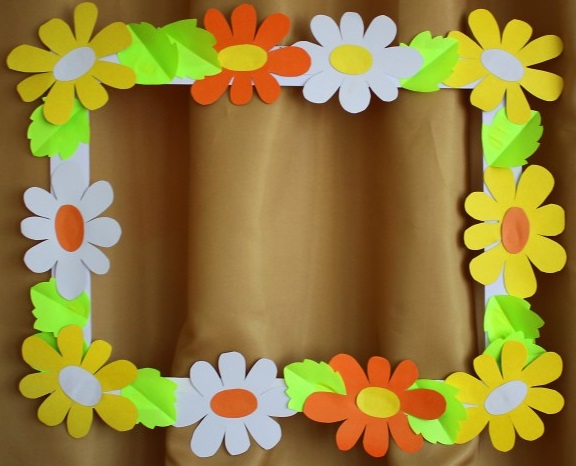 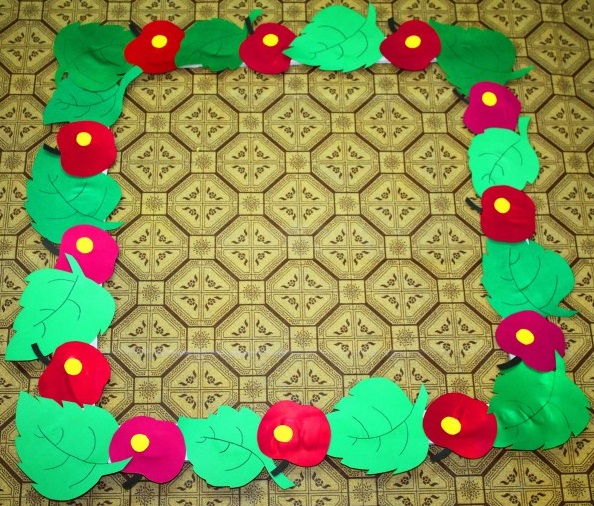 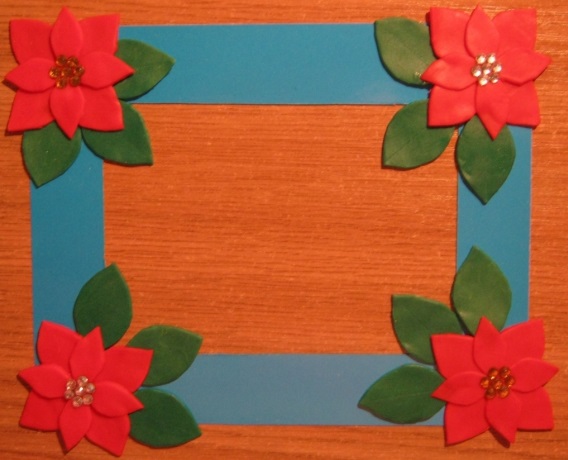 